Person—cerebral stroke due to vascular disease (history), code NExported from METEOR(AIHW's Metadata Online Registry)© Australian Institute of Health and Welfare 2024This product, excluding the AIHW logo, Commonwealth Coat of Arms and any material owned by a third party or protected by a trademark, has been released under a Creative Commons BY 4.0 (CC BY 4.0) licence. Excluded material owned by third parties may include, for example, design and layout, images obtained under licence from third parties and signatures. We have made all reasonable efforts to identify and label material owned by third parties.You may distribute, remix and build on this website’s material but must attribute the AIHW as the copyright holder, in line with our attribution policy. The full terms and conditions of this licence are available at https://creativecommons.org/licenses/by/4.0/.Enquiries relating to copyright should be addressed to info@aihw.gov.au.Enquiries or comments on the METEOR metadata or download should be directed to the METEOR team at meteor@aihw.gov.au.Person—cerebral stroke due to vascular disease (history), code NIdentifying and definitional attributesIdentifying and definitional attributesMetadata item type:Data ElementShort name:Cerebral stroke due to vascular disease (history)METEOR identifier:270355Registration status:Health, Standard 01/03/2005Definition:Whether the individual has had a cerebral stroke due to vascular disease, as represented by a code.Data Element Concept:Person—cerebral stroke due to vascular diseaseValue Domain:Cerebral stroke due to vascular disease code NValue domain attributesValue domain attributesValue domain attributesRepresentational attributesRepresentational attributesRepresentational attributesRepresentation class:CodeCodeData type:NumberNumberFormat:NNMaximum character length:11ValueMeaningPermissible values:1Cerebral stroke - occurred in the last 12 months2Cerebral stroke - occurred prior to the last 12 months3Cerebral stroke - occurred both in and prior to the last 12 months4No history of cerebral stroke due to vascular diseaseSupplementary values:9
 Not stated/inadequately described
 Data element attributes Data element attributes Collection and usage attributesCollection and usage attributesCollection methods:Obtain this information from appropriate documentation or from the patient.Source and reference attributesSource and reference attributesSubmitting organisation:National Diabetes Data Working Group
Origin:National Diabetes Outcomes Quality Review Initiative (NDOQRIN) data dictionaryRelational attributesRelational attributesRelated metadata references:Is re-engineered from  Cerebral stroke due to vascular disease - history, version 1, DE, NHDD, NHIMG, Superseded 01/03/2005.pdf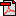  (16.3 KB)       No registration statusImplementation in Data Set Specifications:Diabetes (clinical) DSS       Health, Superseded 21/09/2005DSS specific information: Cerebral stroke is a medical emergency condition with a high mortality rate, which is often recognised as a vascular complication of diabetes mellitus.The risk of stroke in patients with diabetes is at least twice that in non-diabetic patients according to Meigs et al. (Intern Med. 1998). Diabetes may increase actual stroke risk up to fivefold by increasing atheromatous deposits. Patients with diabetes who have a first stroke have 5-year survival rate reduced to 50% in comparison to non-diabetic stroke patients. The duration of diabetes clearly influences the severity of vascular disease. Atherosclerosis is more common and more severe earlier in the course of diabetes. In large arteries, plaque occurs from direct endothelial membrane injury, adverse balance of lipoproteins, and hyperinsulinemia (JAMA 1997). Small vessels are also affected more frequently than they are in non-diabetic stroke, resulting in an increased risk of lacunar stroke.References:Meigs J, Nathan D, Wilson P et al. Metabolic risk factors worsen continuously across the spectrum of non-diabetic glucose tolerance. Ann Intern Med. 1998; 128:524-533Gorelick PB, Sacco RL, Smith DB, et al. Prevention of a first stroke: a review of guidelines and a multidisciplinary consensus statement from the National Stroke Association. JAMA 1999; 281:1112-1120

Diabetes (clinical) NBPDS       Health, Standard 21/09/2005DSS specific information: Cerebral stroke is a medical emergency condition with a high mortality rate, which is often recognised as a vascular complication of diabetes mellitus.The risk of stroke in patients with diabetes is at least twice that in non-diabetic patients according to Meigs et al. (Intern Med. 1998). Diabetes may increase actual stroke risk up to fivefold by increasing atheromatous deposits. Patients with diabetes who have a first stroke have 5-year survival rate reduced to 50% in comparison to non-diabetic stroke patients. The duration of diabetes clearly influences the severity of vascular disease. Atherosclerosis is more common and more severe earlier in the course of diabetes. In large arteries, plaque occurs from direct endothelial membrane injury, adverse balance of lipoproteins, and hyperinsulinemia (JAMA 1997). Small vessels are also affected more frequently than they are in non-diabetic stroke, resulting in an increased risk of lacunar stroke.References:Meigs J, Nathan D, Wilson P et al. Metabolic risk factors worsen continuously across the spectrum of non-diabetic glucose tolerance. Ann Intern Med. 1998; 128:524-533Gorelick PB, Sacco RL, Smith DB, et al. Prevention of a first stroke: a review of guidelines and a multidisciplinary consensus statement from the National Stroke Association. JAMA 1999; 281:1112-1120